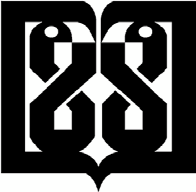 Tehran University of Medical SciencesGlobal Strategies and International Affairs (GSIA)Office of Vice President for Research AffairsResearch Project/Thesis Proposal FormResearch Title:Full Name of the Project Manager(s):School/Research Center:Type of Research:Basic                                   Applied/Clinical                            HSR   This research is a: Student ThesisTUMS Research Project    Joint Research Project                           Project Description               If a thesis, specify the level:    Undergraduate            M.Sc.             MPH            PhD              Postdoc.Type of Study: Please mark Information about the Project Manager(s)Full Name(s):  Academic Rank:School/Research Center:                                                          Department:Research Location:                                                              Expected Duration:Current Position and work location: Work Phone Number: Work Address: E-mail Address: Contact Number in case of emergency:  Research Project Team: (Other supervisors, advisors, students, other partners)6- Variables Table:7- Estimated total time to complete the research (in months):8- Research Timeline Table:Prepare a list of the activities planned for the research proposed. Mark with X the appropriate cells to reflect the time (each cell represents one month) and duration of each activity.  An example of activities is provided in the first three rows.13- Budget Details: (in Rials)Important Note: For year 2014•   The maximum funding which may be assigned to M.Sc. theses is 25,000,000 Rials.•   The maximum funding which may be assigned to PhD theses is 75,000,000 Rials.•   The maximum funding which may be assigned to Undergraduate theses is 15,000,000 Rials.14- Are you going to receive any financial assistance/budget from other sources for this research? (if yes, specify from where and how much)Project Manager(s) Affirmation:Full Name: SignatureDate  1-2-3-Case series Cross  sectional  Case / control  Cohort/ interventional clinical trial  ExperimentalPharmaceutical StudyImplementation of a scientific/ executive MethodTest ReviewMethod ReviewQualitativeHealth System Management StudySoftware Design   1-   Proposal Abstract (max 300 words):Key Words :2-   Rationale and Backgrounds:3-   Research Objectives and Goals:A: Main Objective:B: Specific Objectives:C: Goals: 4-  Research Questions and Hypothesis:5-  Research Design and Methods:I.  Study design:II.  Subjects :Inclusion/exclusion criteria Sampling Recruitment plans Method of assignment to study groups III.     Data collection :Variables: outcomes, predictors, confounders  Measures/instruments Procedures IV.     Intervention: V.     Statistical considerations: Sample size Data analysisVariableDefinitionQualitativeQualitativeQuantitative Quantitative VariableVariableMeasurementMethodScaleVariableDefinitionOrdinalNominalDiscreteContinuousIndependentDependentMeasurementMethodScale123456789101112ActivitiesDuration of the activityDuration of the activityDuration of the activityDuration of the activityDuration of the activityDuration of the activityDuration of the activityDuration of the activityDuration of the activityDuration of the activityDuration of the activityDuration of the activityDuration of the activityDuration of the activityDuration of the activityDuration of the activityDuration of the activityDuration of the activityDuration of the activityDuration of the activityDuration of the activityDuration of the activityDuration of the activityDuration of the activityDuration of the activityDuration of the activityDuration of the activityDuration of the activityDuration of the activityDuration of the activityExample Activity 1XXXXXXXXExample Activity 2XXXXXXXXExample Activity 3XXXXXXXXXXXXXX 1 2 3 4 5 6 7 8 9 10 11 129- Ethics: (Attach Ethical Consent Form if applies)10- Safety Considerations:11 - Limitations:12 - References:List of ExpensesList of ExpensesList of ExpensesList of ExpensesList of ExpensesList of ExpensesList of ExpensesCost (amount in Rials)Research Personnel and Partners’ CompensationNameNameNameHours  requiredHours  requiredHours  requiredResearch Personnel and Partners’ Compensation1-1-1-Research Personnel and Partners’ Compensation2-2-2-Research Personnel and Partners’ Compensation3-3-3-Research Personnel and Partners’ Compensation4-4-4-Research Personnel and Partners’ Compensation5-5-5-Research Personnel and Partners’ Compensation6-6-6-Research Personnel and Partners’ Compensation7-7-7-Research Personnel and Partners’ Compensation8-8-8-Subtotal:  Subtotal:  Subtotal:  Subtotal:  Subtotal:  Subtotal:  Subtotal:  Equipment and instruments (non expendable)Equipment and Model No.Equipment and Model No.Equipment and Model No.ManufacturerManufacturerQuantityEquipment and instruments (non expendable) 1- 1- 1-Equipment and instruments (non expendable) 2- 2- 2-Equipment and instruments (non expendable) 3- 3- 3-Equipment and instruments (non expendable)4-4-4-Equipment and instruments (non expendable)5-5-5-Equipment and instruments (non expendable)6-6-6-Subtotal:Subtotal:Subtotal:Subtotal:Subtotal:Subtotal:Subtotal:Equipment (expendable), lab animals and Materials Equipment (expendable), lab animals and Materials ItemsItemsManufacturer or ProviderManufacturer or ProviderQuantityEquipment (expendable), lab animals and Materials Equipment (expendable), lab animals and Materials  1- 1-Equipment (expendable), lab animals and Materials Equipment (expendable), lab animals and Materials  2- 2-Equipment (expendable), lab animals and Materials Equipment (expendable), lab animals and Materials  3- 3-Equipment (expendable), lab animals and Materials Equipment (expendable), lab animals and Materials 4-4-Equipment (expendable), lab animals and Materials Equipment (expendable), lab animals and Materials 5-5-Equipment (expendable), lab animals and Materials Equipment (expendable), lab animals and Materials 6-6-Equipment (expendable), lab animals and Materials Equipment (expendable), lab animals and Materials 7-7-Equipment (expendable), lab animals and Materials Equipment (expendable), lab animals and Materials 8-8-Equipment (expendable), lab animals and Materials Equipment (expendable), lab animals and Materials 9-9-Equipment (expendable), lab animals and Materials Equipment (expendable), lab animals and Materials 10-10-Equipment (expendable), lab animals and Materials Equipment (expendable), lab animals and Materials 11-11-Equipment (expendable), lab animals and Materials Equipment (expendable), lab animals and Materials 12-12-Equipment (expendable), lab animals and Materials Equipment (expendable), lab animals and Materials 13-13-Equipment (expendable), lab animals and Materials Equipment (expendable), lab animals and Materials 14-14-Equipment (expendable), lab animals and Materials Equipment (expendable), lab animals and Materials 15-15-Lab Tests and Services(specify)Laboratory NameLaboratory NameLaboratory NameNumber of TestsNumber of TestsNumber of TestsLab Tests and Services(specify)Lab Tests and Services(specify)Lab Tests and Services(specify)Lab Tests and Services(specify)Lab Tests and Services(specify)Lab Tests and Services(specify)Lab Tests and Services(specify)Lab Tests and Services(specify)Lab Tests and Services(specify)Lab Tests and Services(specify)TravelDestinationsDestinationsTransport ModeNumber of People TravellingNumber of tripsNumber of tripsTravel1-1-Travel2-2-Travel3-3-Travel4-4-Books, Copy and PrintSpecify:Specify:Specify:Specify:Specify:Specify: Communication (phone, web etc)Specify:Specify:Specify:Specify:Specify:Specify:Other ExpendituresOther Expenditures1-2-3-4-5-6-7-1-2-3-4-5-6-7-1-2-3-4-5-6-7-1-2-3-4-5-6-7-1-2-3-4-5-6-7-Grand Total:Grand Total:Grand Total:Grand Total:Grand Total:Grand Total:Grand Total: